 Выходные — прекрасная возможность позаботиться о здоровье и уделить время физической активности.

В нашей подборке — 10 причин отправиться в спортклуб, бассейн или парк прямо сейчас.

 «Бегите от болезней — к своей мечте»: врач областного онкодиспансера — о пользе регулярных пробежек и своем опыте участия в марафонах.

 «Формирование скелета и развитие костной ткани идёт до 25 лет»: о том, почему активность необходима с детства, рассказала врач-эндокринолог.

 Как приобщить ребенка к занятиям? Рекомендации инструктора по физической культуре Тольяттинского лечебно-реабилитационного центра «Ариадна».

 Профилактика заболеваний, ускорение метаболизма, укрепление мышц и суставов: врач-терапевт областного СПИД-Центра напомнила о пользе плавания.

 Рекомендуемые параметры физической нагрузки — в наших карточках.

Врач-онколог: физическая активность снижает риск развития рака на 20%.

 Почему спорт и алкоголь несовместимы? Объясняет врач-кардиолог.

«Регулярные прогулки по вечерам помогают в борьбе с тревогой, улучшают кровообращение и повышают качество сна»: врач-психотерапевт
областной психиатрической больницы — о роли активности в управлении стрессом.

 Как людям старшего возраста наполнить жизнь движением? Рекомендации специалиста по медицинской профилактике.

 Оздоровительная ходьба — простой способ снижения рисков развития онкозаболеваний, нарушений в работе сердца и сосудов, органов дыхания и эндокринной системы. Подробности — по ссылке.

#культурапрофилактики
#врачговорит_63
#СамарскаяОбласть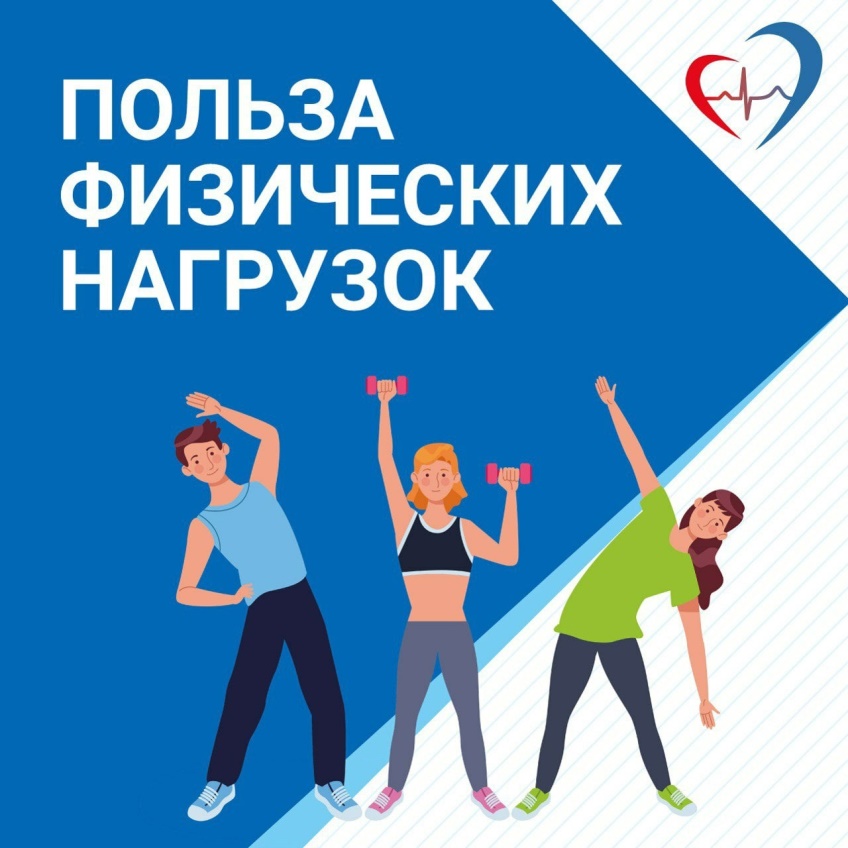 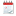 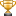 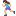 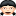 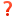 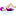 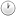 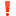 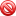 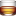 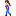 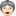 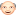 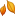 